ZÁKLADNÍ ŠKOLA, PRAHA 10, GUTOVA 1987/39, příspěvková organizace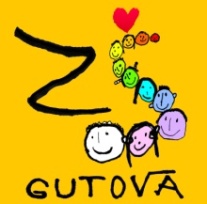 Se sídlem Gutova 1987/39, 100 00 Praha 10, StrašniceFakultní škola Pedagogické fakulty UKŠkola s rozšířenou výukou matematikyIČO: 476 11 880, tel.274 021920-24 E-mail: skola@zsgutova.cz, www.zsgutova.czDS: sd3ybhxŽÁDOST O UVOLNĚNÍ Z VYUČOVÁNÍ V PRŮBĚHU DNEŽádám o uvolnění žáka/žákyně __________________________________ z třídy _____________,ze školní docházky dne ____________________.Důvod: ___________________________________________________________________Čas odchodu ze školy: _______________________________Způsob opuštění školy (prosíme, označte jednu z možností): a) samostatně (od určeného času přebírá odpovědnost za žáka zákonný zástupce) b) se zákonnými zástupci c) s jinou osobou pověřenou zákonnými zástupci: ___________________________________Žák/žákyně se do školy vrátí: ANO – NEVeškeré učivo probrané v zameškaném období si žák/žákyně doplní. Po odchodu svého dítěte ze školy za něj přebírám plnou zodpovědnost. V ________________________ dne _________________Podpis zákonného zástupce __________________________________Dne: ____________________________	Podpis třídního učitele: _______________________